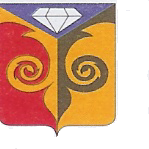 АДМИНИСТРАЦИЯ ПЕТРОЗАВОДСКОГО СЕЛЬСКОГО ПОСЕЛЕНИЯКусинского муниципального районаЧелябинской областиРАСПОРЯЖЕНИЕ«_15_» февраля  2017 г. №__16_Об утверждении положения о порядке организации и проведение общественных обсуждений в Петрозаводском сельском поселенииВ соответствии со статьей 179 Бюджетного кодекса Российской Федерации, Федеральным законом от 06.10.2003 года №131-ФЗ «Об общих принципах организации местного самоуправления в Российской Федерации», Постановлением Правительства РФ от 10.02.2017 № 169 "Об утверждении Правил предоставления и распределения субсидий из федерального бюджета бюджетам субъектов Российской Федерации на поддержку государственных программ субъектов Российской Федерации и муниципальных программ формирования современной городской среды", Методическими рекомендациями Министерства строительства и жилищно-коммунального хозяйства Российской Федерации «По подготовке государственных (муниципальных) программ «Формирование современной сельской среды» в рамках реализации приоритетного проекта «Формирование комфортной сельской среды», руководствуясь Уставом Петрозаводского сельского поселения:1.Утвердить положение о порядке организации и проведения общественных обсуждений в Петрозаводском сельском поселении(Приложение №1).2Специалисту Рыковой Е.А информацию довести до населения ,разместить настоящее распоряжение на официальном сайте Администрации Петрозаводского сельского поселения.3 Контроль за данным  распоряжением оставляю за собой.Глава Петрозаводскогосельского поселения                                   Р.Ф. СайфигазинПриложение №1к  распоряжению Главы Петрозаводского сельского  поселение от 15.02.2017 №16   О порядке организации и проведение общественных обсуждений вПетрозаводском сельском поселении 1. Настоящий Порядок определяет форму, порядок и сроки проведения общественного обсуждения проекта муниципальной программы формирования современной сельской  среды муниципального образования Петрозаводского сельского поселения Челябинской области на 2017 (далее – муниципальная программа). 2. Общественные обсуждения проекта муниципальной программы проводятся в целях:- информирования граждан, организаций и общественных объединений города о разработанном проекте муниципальной программы;- выявление и учет мнения граждан, организаций, объединений о разработанном проекте муниципальной программы.3. Общественное обсуждение проекта муниципальной программы организуется и проводится ответственным исполнителем муниципальной программы.Общественное обсуждение осуществляется в отношении проекта распоряжения администрации Петрозаводского сельского  поселения утверждении новой программы.4. В общественных обсуждениях участвуют граждане, проживающие на территории с.Петропавловка Кусинского района Челябинской области, достигшие возраста 18 лет, а также представители организаций и общественных объединений.5. Общественное обсуждение проекта муниципальной программы осуществляется в форме открытого размещения проекта муниципальной программы на официальном сайте Петрозаводского сельского поселения.6. Создать общественную комиссию из представителей органов местного самоуправления, политических партий и движений, общественных организаций, иных лиц для организации такого обсуждения, проведения комиссионной оценки предложений заинтересованных лиц, а так же для осуществления контроля за реализацией программы после её утверждения в установленном порядке.7. При размещении проекта муниципальной программы публикуется следующая информация:7.1. Извещение о проведении общественного обсуждения проекта муниципальной программы по форме согласно приложению 1 к настоящему Порядку.7.2. Срок проведения общественного обсуждения составляет 30 дней со дня размещения проекта муниципальной программы на официальном сайте Петрозаводского сельского поселения.7.3. Электронный адрес ответственного исполнителя муниципальной программы для направления замечаний и предложений к проекту муниципальной программы.7.4. Состав общественной комиссии. 8. Участникам общественного обсуждения при направлении замечаний (предложений)  к проекту муниципальной программы необходимо указывать фамилию, имя, отчество и дату рождения гражданина, либо наименование организации, общественного объединения, органа местного самоуправления, а также фамилию, имя и отчество представителя организации, общественного объединения, органа местного самоуправления.9. Комиссия по рассмотрению и оценки предложений граждан, организаций о включении в муниципальную программу «Формирование современной сельской среды Петрозаводского сельского поселения на 2017 год» рассматривает, обобщает, анализирует замечания (предложения), поступившие в рамках общественного обсуждения проекта муниципальной программы. В случае целесообразности и обоснованности замечания (предложения) ответственный исполнитель муниципальной программы дорабатывает проект муниципальной программы.Результаты общественного обсуждения носят рекомендательный характер.В случае отсутствия замечаний проект муниципальной программы остается без изменений.10. Итоги общественного обсуждения проекта муниципальной программы в течение 7 рабочих дней после завершения срока общественного обсуждения проекта муниципальной программы формируются ответственным исполнителем муниципальной программы в виде итогового документа (протокола) по форме согласно приложению 2 к настоящему Порядку и подлежат размещению на официальном сайте Петрозаводского сельского поселения.Приложение 1к Порядку проведенияобщественного обсужденияпроекта муниципальной программыИзвещение о проведении общественного обсужденияпроекта муниципальной программыОбсуждение проекта муниципальной программы «_________________» _____________________________ (наименование ответственного исполнителя муниципальной программы, электронная почта и контактный телефон ответственного исполнителя муниципальной программы) предлагает всем заинтересованным лицам учреждений, организаций, предприятий, общественных объединений, предпринимателям принять участие в обсуждении проекта муниципальной программы «______________________».Ознакомиться с проектом документа можно здесь (ссылка на проект муниципальной программы) Общественное обсуждение проводится с __________г. до ___________г.С целью изучения общественного мнения относительно данного документа просим внести замечания и предложения.Замечания и предложения просим направлять на электронную почту: _____________ (электронная почта ответственного исполнителя муниципальной программы), тел. _____________ (контактный телефон ответственного исполнителя муниципальной программы). Приложение 2к Порядку проведенияобщественного обсужденияпроекта муниципальной программыПротокол № ___по итогам общественного обсуждения проектамуниципальной программы «________________»_____________ (дата)                                                                  с.ПетропавловкаВ соответствии с требованиями распоряжения администрации Петрозаводского сельского поселения «Об утверждении Порядка проведения общественного обсуждения проекта муниципальной программы формирования современной сельской  среды Петрозаводское сельское поселение на 2017»______________________________(наименование ответственного исполнителя муниципальной программы) было организовано и проведено общественное обсуждение проекта муниципальной программы «________________».В течение срока проведения общественного обсуждения проекта муниципальной программы «________________» поступили следующие замечания и предложения:1.2.Результаты рассмотрения замечаний и предложений:1.2.либоВ течение срока проведения общественного обсуждения проекта муниципальнойпрограммы «________________» замечаний и предложений в _______________________(наименование ответственного исполнителя муниципальной программы) не поступало.Подпись руководителя ответственного исполнителя муниципальной программы.Протокол вел___________ (подпись)В противном случае замечания (предложения) к проекту муниципальной программы признаются анонимными и к рассмотрению не принимаются.